Maths SEN answers – Monday 13th JulyPractice Sheet Mild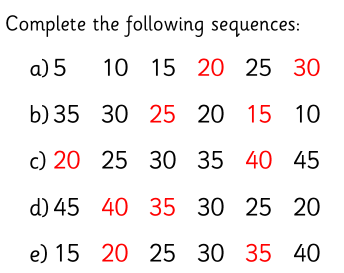 Challenge = 8 x 5 = 40 pensPractice Sheet Hot2 x 5 = 104 x 5 = 205 x 5 = 256 x 5 = 307 x 5 = 3512 x 5 = 60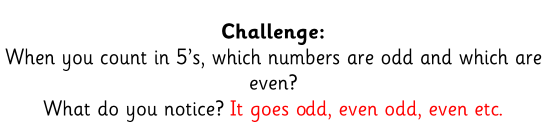 